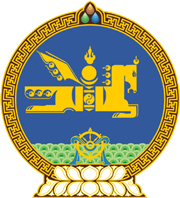 МОНГОЛ УЛСЫН ХУУЛЬ2022 оны 07 сарын 01 өдөр                                                                  Төрийн ордон, Улаанбаатар хотМОНГОЛ УЛСЫН ЗАСАГ ЗАХИРГАА,      НУТАГ ДЭВСГЭРИЙН НЭГЖ, ТҮҮНИЙ     УДИРДЛАГЫН ТУХАЙ ХУУЛЬД      НЭМЭЛТ ОРУУЛАХ ТУХАЙ1 дүгээр зүйл.Монгол Улсын засаг захиргаа, нутаг дэвсгэрийн нэгж, түүний удирдлагын тухай хуулийн 72 дугаар зүйлийн 72.1 дэх хэсэгт доор дурдсан агуулгатай 72.1.6 дахь заалт нэмсүгэй: 		“72.1.6.харьяалах нутаг дэвсгэртээ үнэ төлбөргүй хууль зүйн туслалцаа үзүүлэх үйл ажиллагааг хэрэгжүүлэхтэй холбогдсон асуудлаар төрийн захиргааны төв байгууллагатай гэрээ байгуулж хамтран ажиллах, хэрэгжилтийг дүгнүүлэх.”2 дугаар зүйл.Энэ хуулийг Хууль зүйн туслалцааны тухай хууль /Шинэчилсэн найруулга/ хүчин төгөлдөр болсон өдрөөс эхлэн дагаж мөрдөнө.МОНГОЛ УЛСЫН ИХ ХУРЛЫН ДАРГА 				Г.ЗАНДАНШАТАР